      7АРАР		    	                                            ПОСТАНОВЛЕНИЕ              «10» ноябрь  2020 й.                              № 23                                   «10» ноября 2020 г.О внесении изменений в Постановление Администрации сельского поселения Покровский сельсовет муниципального района Федоровский район Республики Башкортостан от 18.12.2019 г. № 58 «Об утверждении Перечня главных администраторов доходов бюджета сельского поселения  Покровский сельсовет муниципального района Федоровский район Республики Башкортостан, закрепляемых за ними видов (подвидов) доходов  бюджета муниципального района  Федоровский район  Республики Башкортостан»В соответствии со ст.20 Бюджетного кодекса Российской Федерации  ПОСТАНОВЛЯЕТ:1. Внести изменение в Постановление Администрации сельского поселения Покровский сельсовет муниципального района Федоровский район Республики Башкортостан от 18.12.2019г. № 58 «Об утверждении Перечня главных администраторов доходов бюджета сельского поселения Покровский сельсовет муниципального района Федоровский район Республики Башкортостан, закрепляемых за ними видов (подвидов) доходов  бюджета муниципального района  Федоровский район  Республики Башкортостан» и включить код бюджетной классификации:2.Контроль за исполнением настоящего постановления оставляю за собой.Глава сельского поселенияПокровский сельсовет:                                            Юсупова Г.С.БАШҠОРТОСТАН РЕСПУБЛИКАҺЫФЕДОРОВКА РАЙОНЫМУНИЦИПАЛЬ РАЙОНХАҠИМИӘТЕ ПОКРОВКА АУЫЛ СОВЕТЫАУЫЛ БИЛәМәҺЕ СОВЕТЫ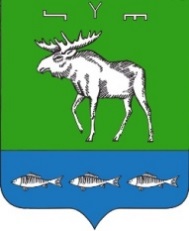 СОВЕТ СЕЛЬСКОГО ПОСЕЛЕНИЯПОКРОВСКИЙ СЕЛЬСОВЕТМУНИЦИПАЛЬНОГО РАЙОНАФЕДОРОВСКИЙ РАЙОНРЕСПУБЛИКИ БАШКОРТОСТАНКод бюджетной классификации Российской Федерации  Код бюджетной классификации Российской Федерации  Наименование глав-ного адми-нистра-тора  доходоввида, подвида доходов бюджетаНаименование 1237912 02 49999 10 5767 150 Прочие межбюджетные трансферты, передаваемые бюджетам сельских поселений (реализация мероприятий по обеспечению комплексного развития сельских территорий)